Инструкция по работе с системой дистанционного обучения (СДО) ООО «Институт ДО»Регистрация на портале СДОЗайдите на сайт СДО ООО «Институт ДО» http://lk.in-do.ru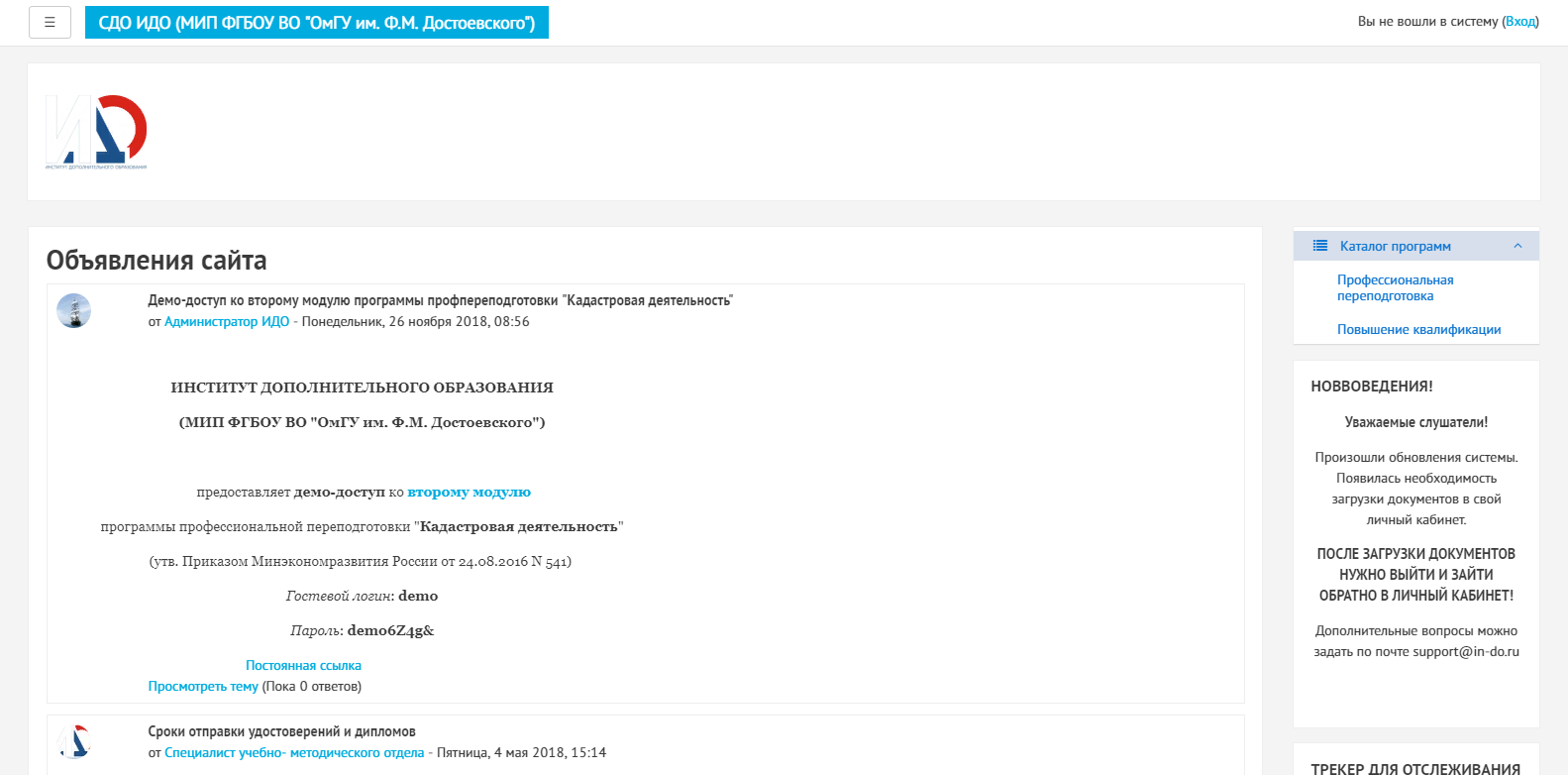 ЕСЛИ ВЫ НЕ БЫЛИ ЗАРЕГИСТРИРОВНЫ НА НАШЕМ ПОРТАЛЕ, НЕ ЗАХОДИТЕ ЧЕРЕЗ ВХОД, НЕ ИСПОЛЬЗУЙТЕ ГОСТЕВОЙ ДОСТУППерейдите в раздел выбора программВ нужном разделе выберите программуЕсли Вам нужно пройти 2 и более программ, заявки нужно подавать на КАЖДУЮ из программ.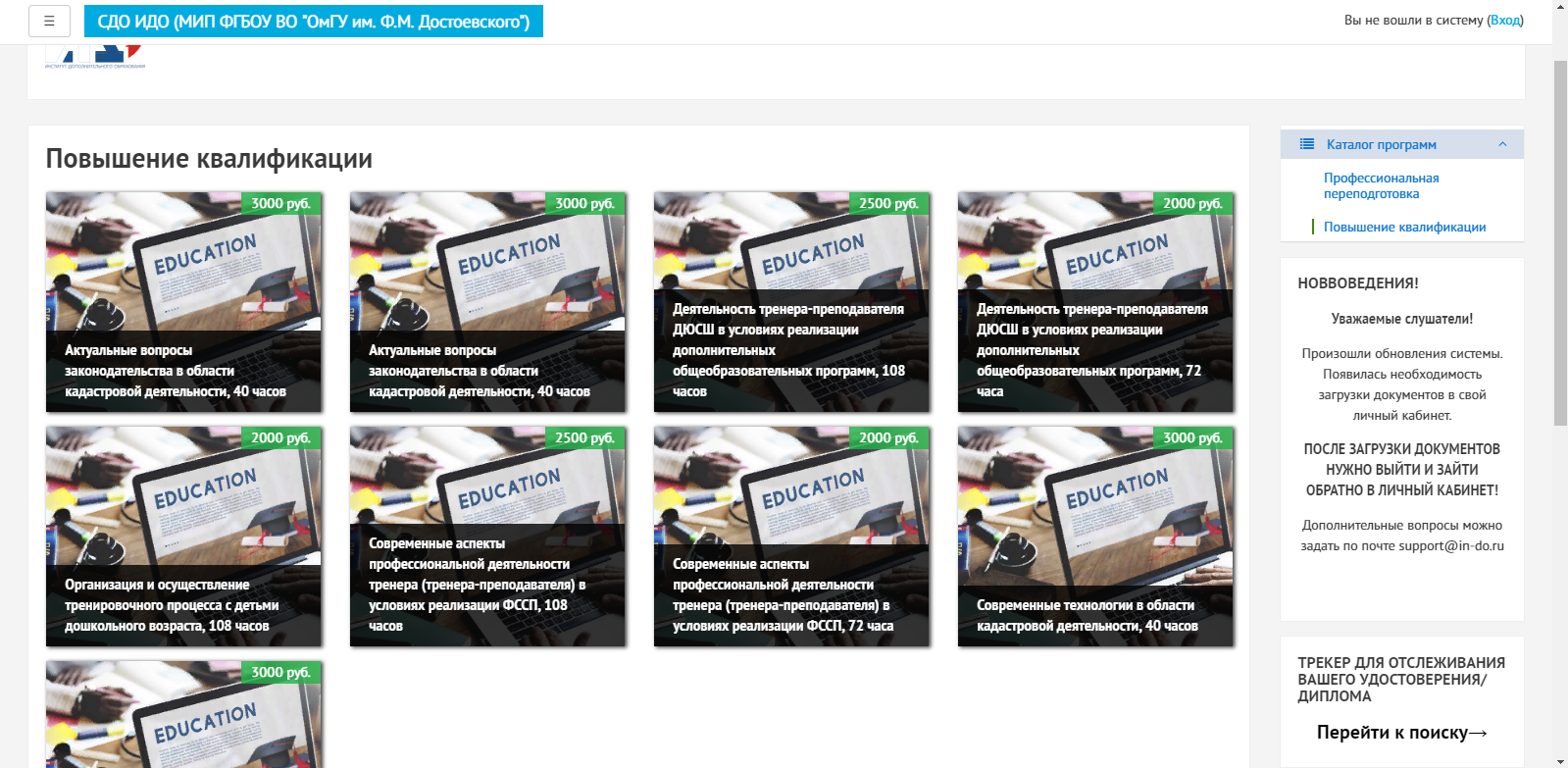 Заполните анкету для регистрации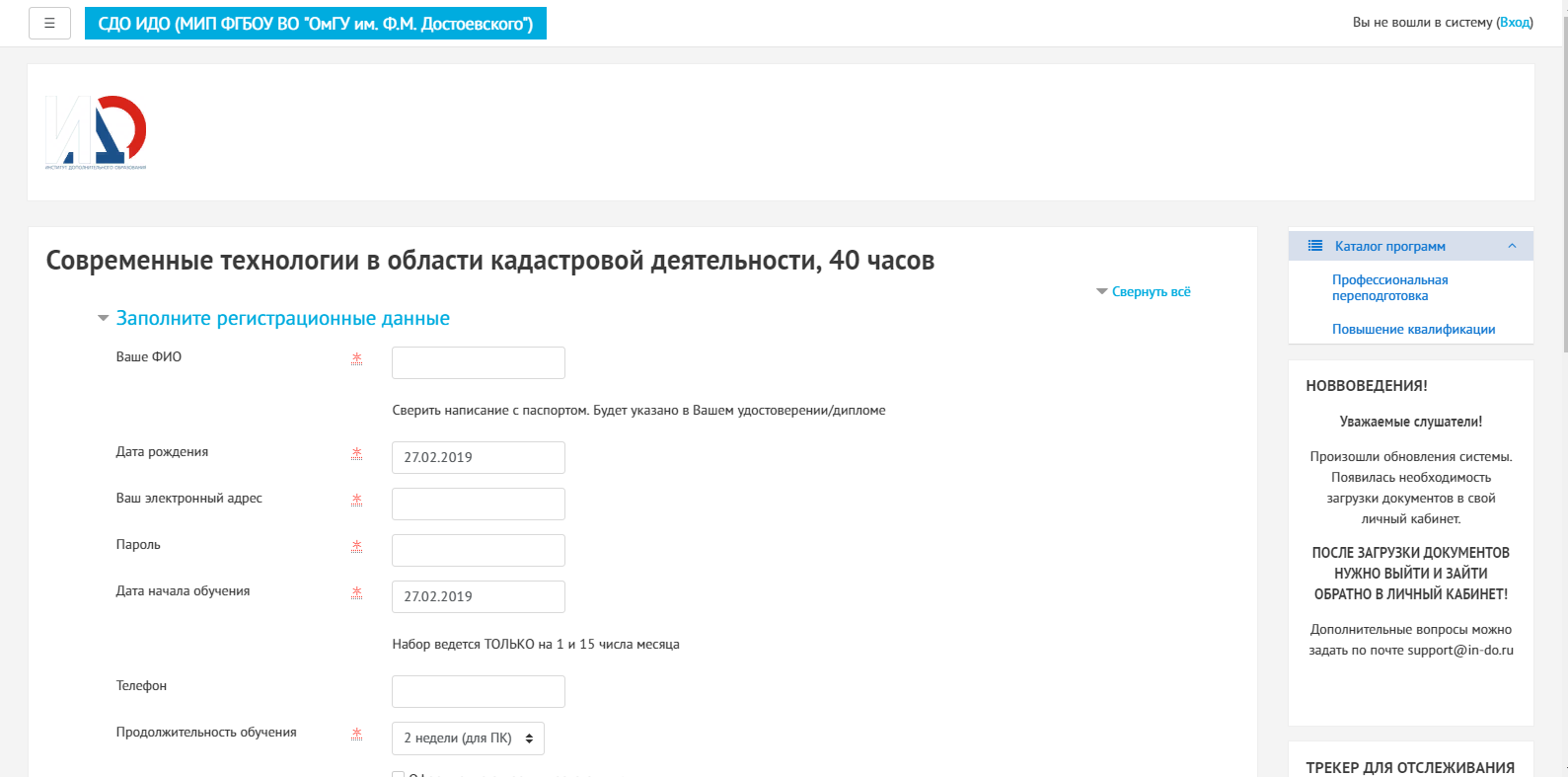 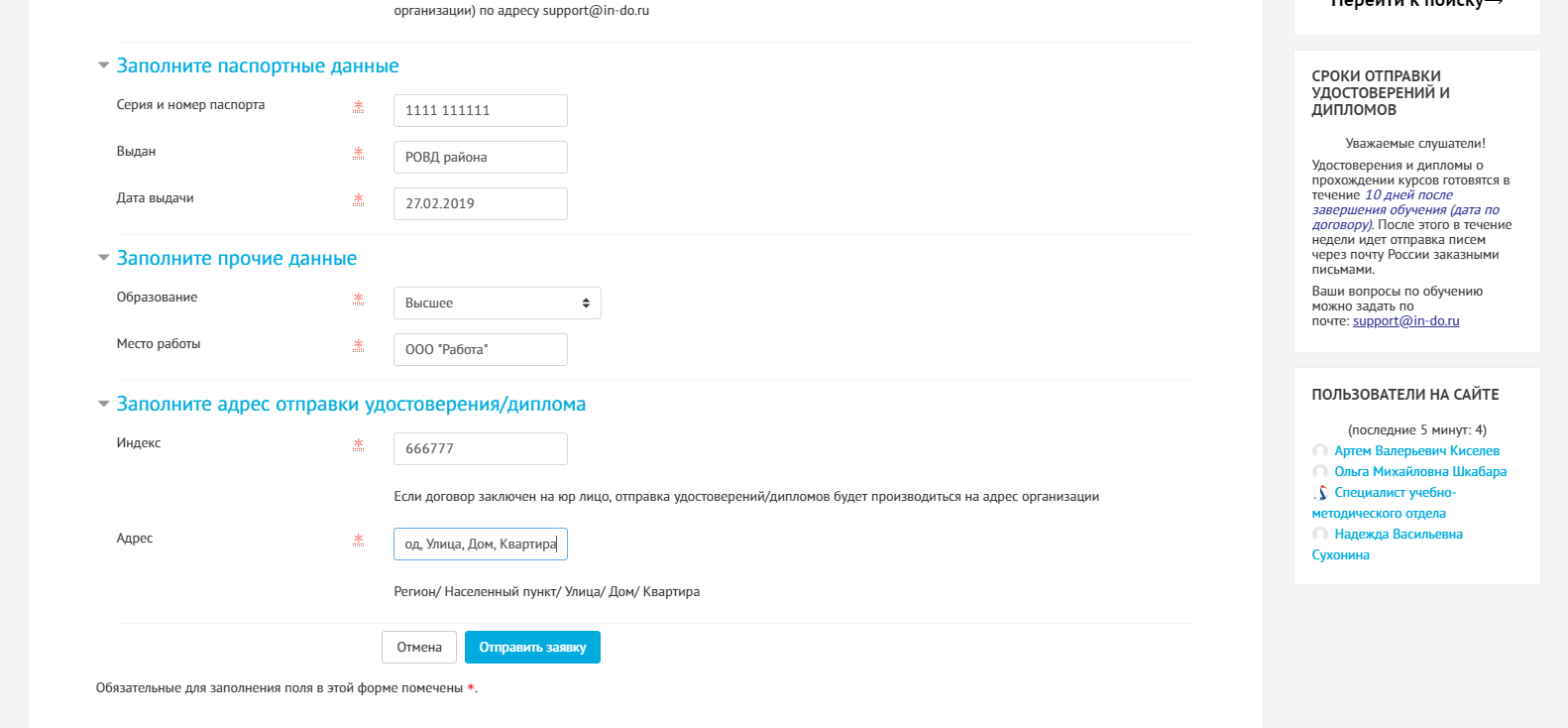 После заполнения анкеты нажмите кнопку Далее вы попадаете в личный кабинет и ждете подтверждение заявки. (Подтверждение будет либо по телефону, либо по электронной почте в течение 2-х рабочих дней)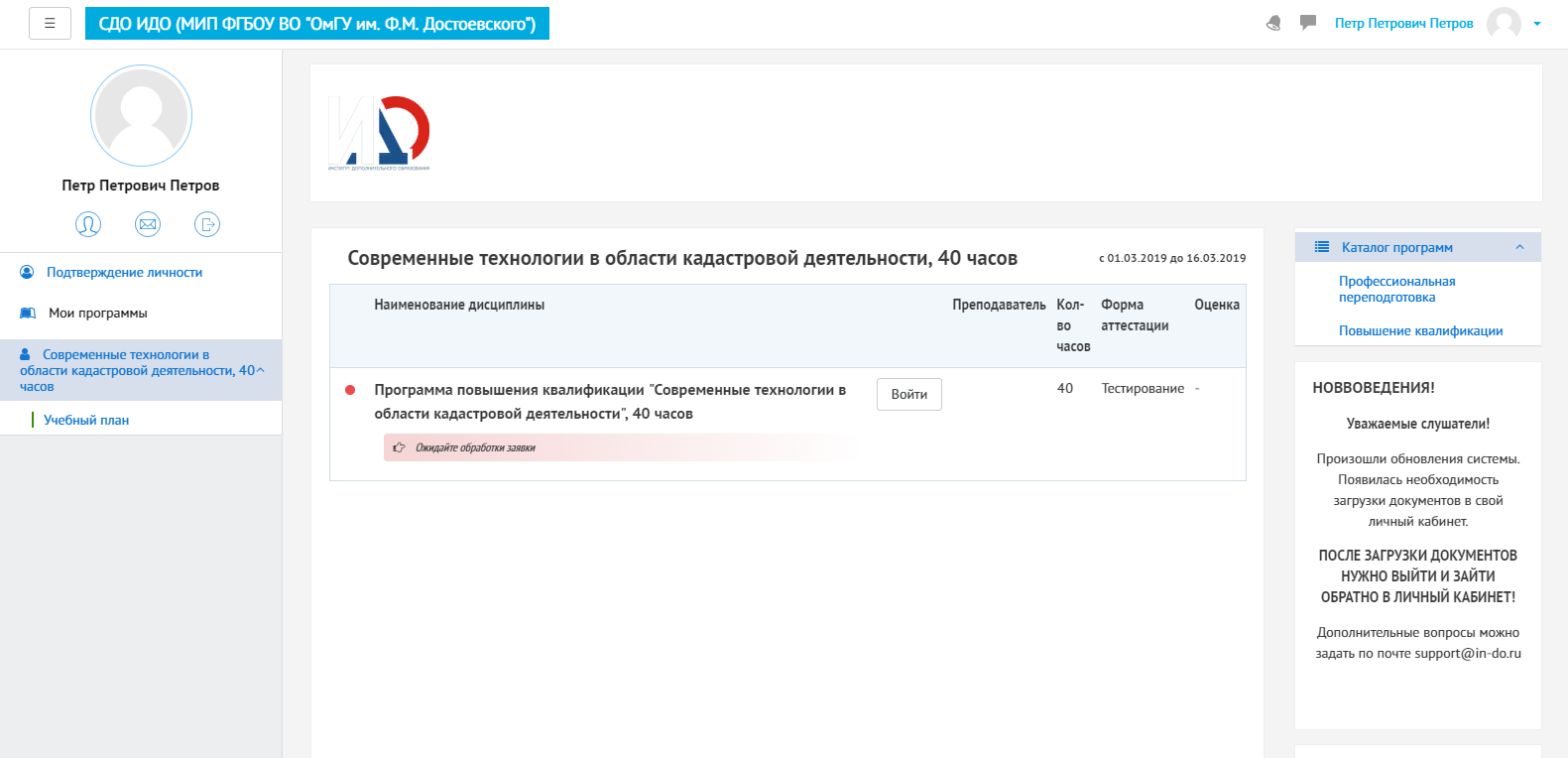 Оформление от юридического лицаЕсли вы хотите, чтобы договор был заключен на юридическое лицо, то необходимо заполнить карточку организации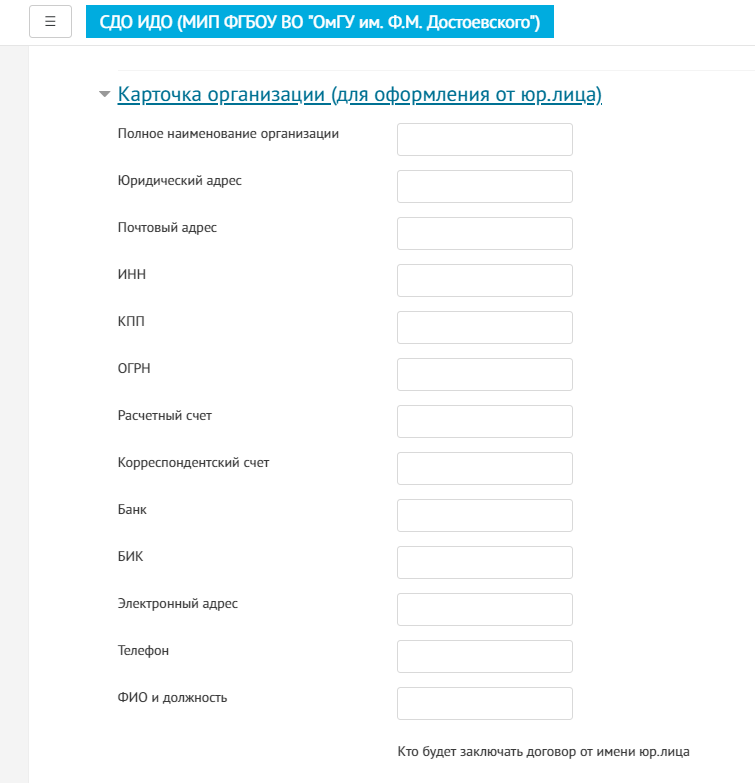 Специалист сформирует договор и счет после того, как вы заполните анкету, и свяжется с вами Загрузка документовПосле подтверждения заявки в Вашем личном кабинете необходимо загрузить документы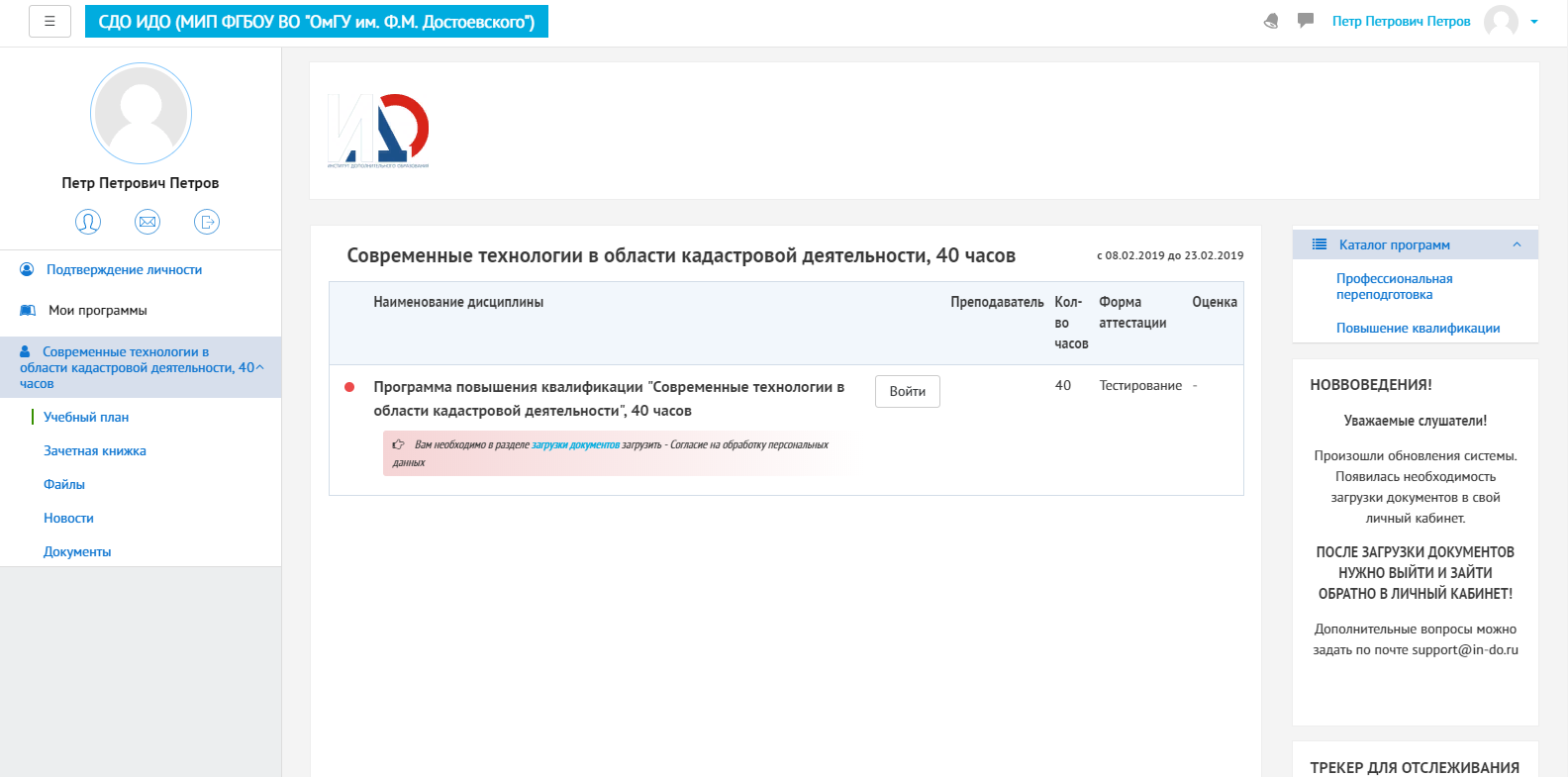 Нажмите на кнопку «Загрузка документов» На странице увидите список необходимых документов: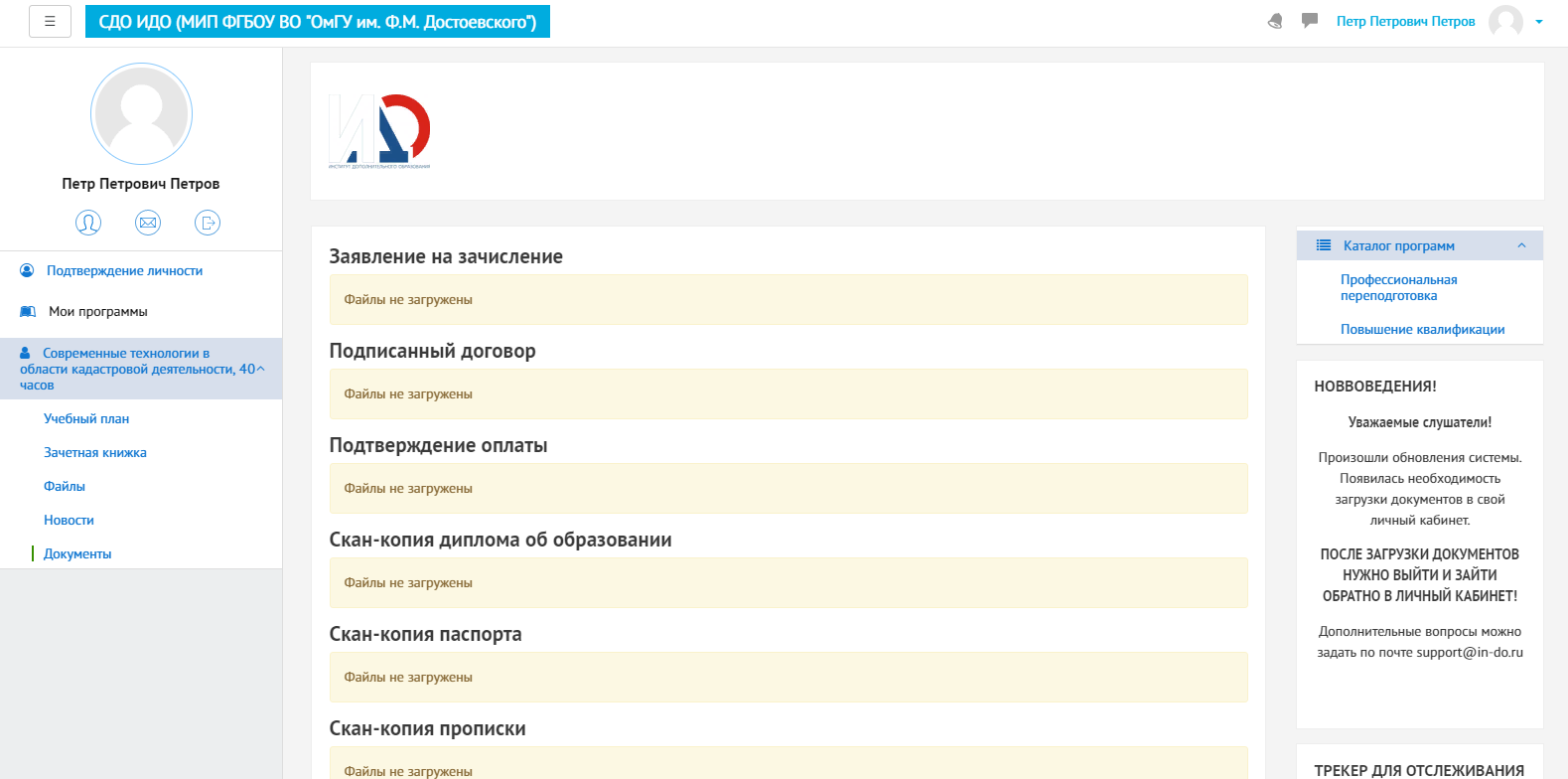 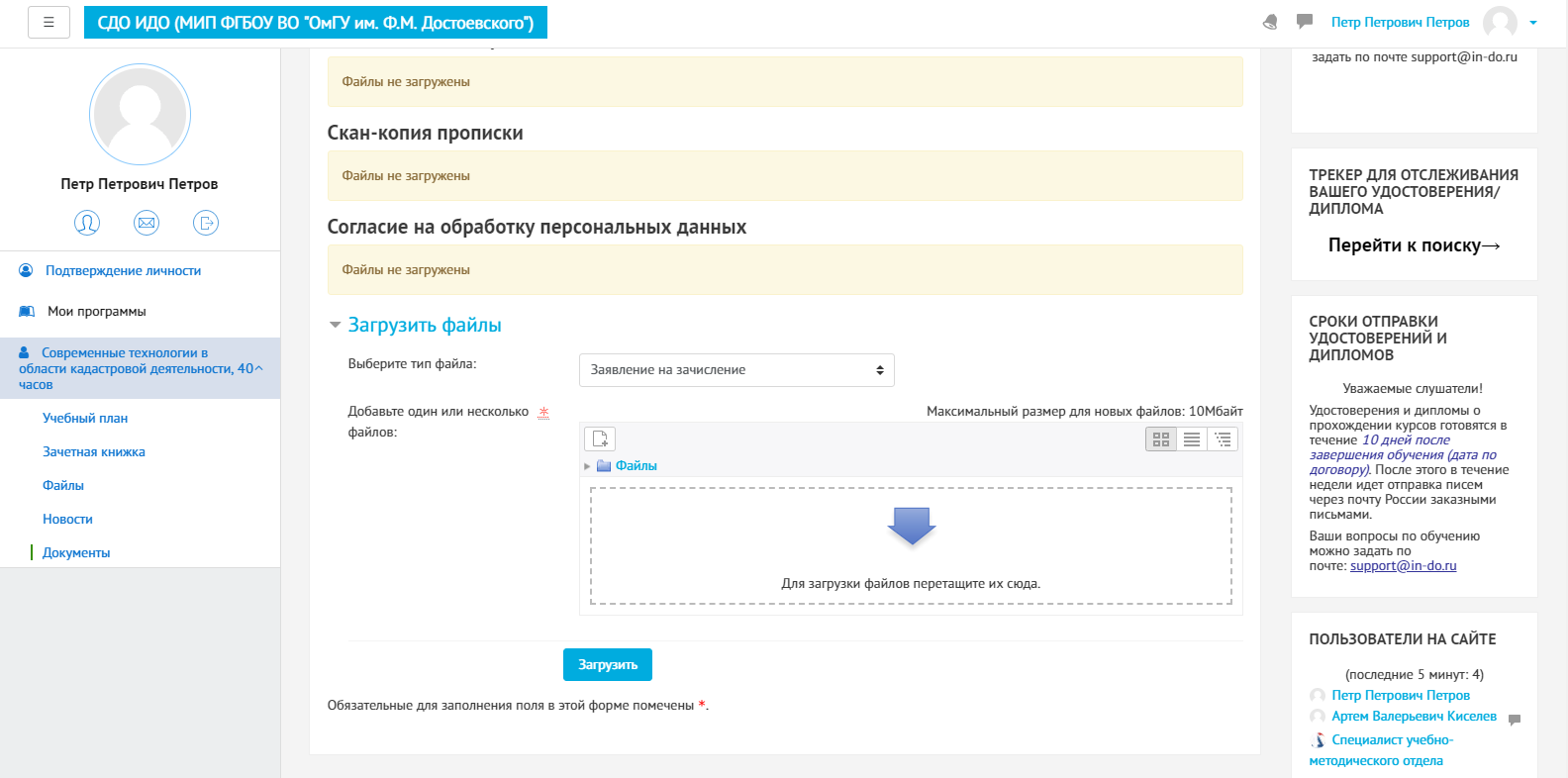 Загрузите документы, для этого выберите тип документа Нажмите на стрелку и в открывающемся окне выберите нужный документ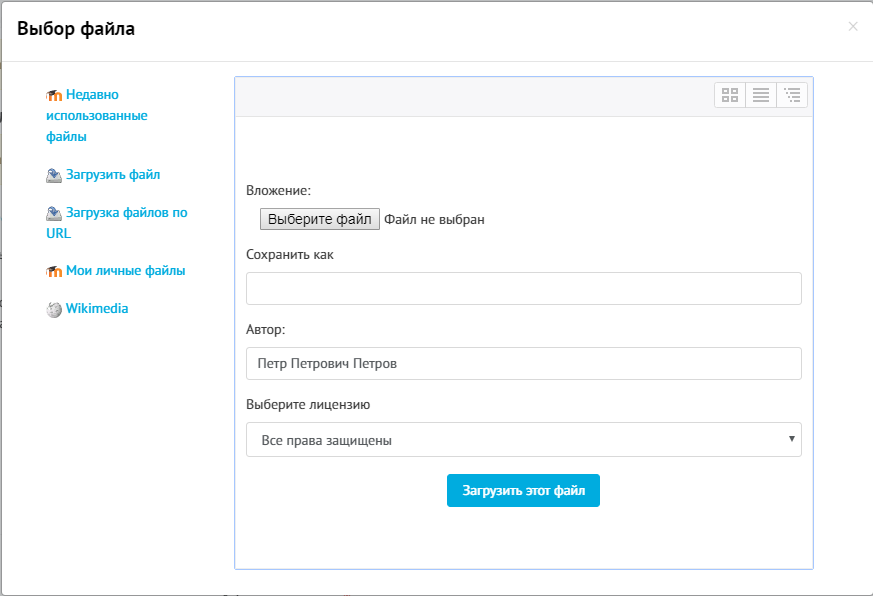 После загрузки одного документа Вы вернетесь в личный кабинет. Для загрузки следующих документов повторите пункты 2-5Как только вы загрузили документы, выйдите и зайдите в личный кабинет. Это необходимо для обновления доступаПосле загрузки всех документов Ваш личный кабинет будет выглядеть так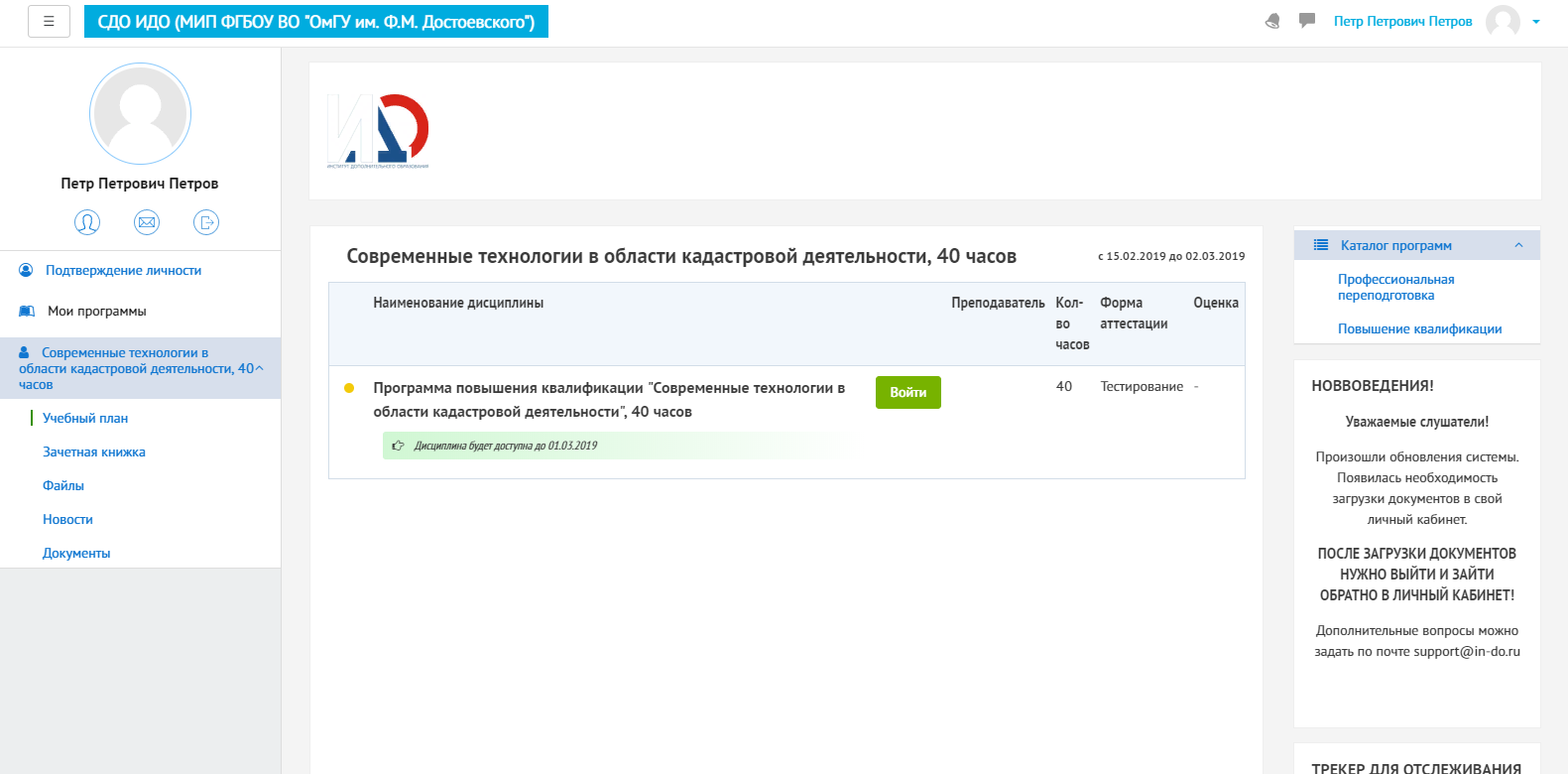 Элементы личного кабинетаВ личном кабинете можно увидеть следующую информацию:Ваши дисциплины (находятся слева)Для переключений между дисциплинами нужно нажать на учебный план нужной дисциплиныВ разделе «Документы» можно скачать уже заполненные системой заявления и согласие на обработку персональных данных (нужно заполнить только адрес прописки).Сроки обученияДанные о курсе/модулеЦветовой индикатор сроков обучения. Зеленый означает, что времени достаточно; желтый, что пора сдавать тестирование; красный – срок вышел. Данный индикатор не учитывает Ваше прохождение, а меняет цвет исключительно из-за календарной датыОценку по курсу/модулю Чтобы зайти в курс/модуль, нужно нажать кнопку Страница курса/модуля выглядит так: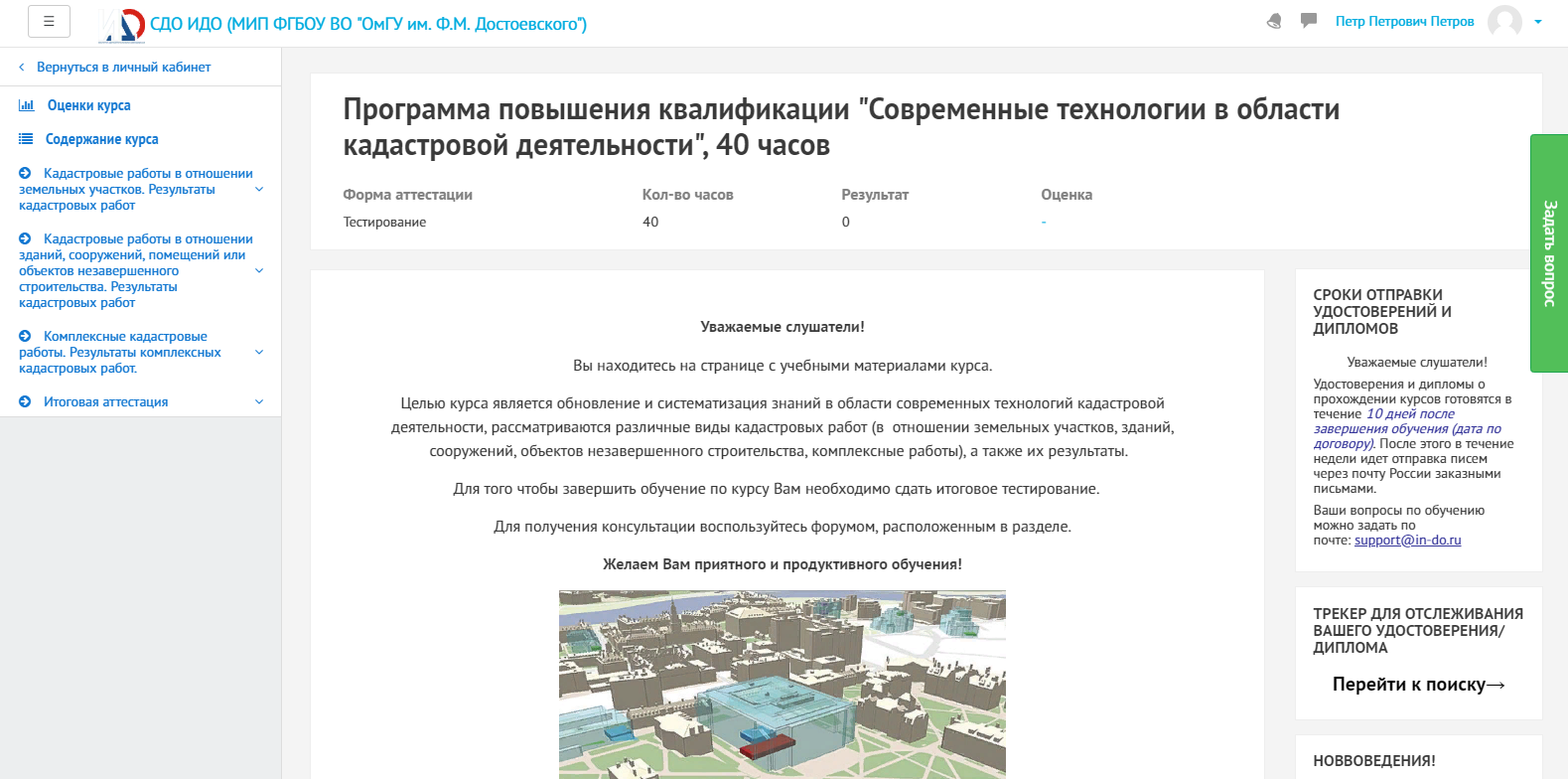 На странице курса/модуля есть следующая информация:Разделы курса/модуляДанные о курсе/модулеЗадать информацию по курсу можно, нажав кнопку Так же в личном кабинете справа находится важная информацияСдача итогового/промежуточного тестированияТестирование находится внизу курса/модуля. Также тестирование можно найти, используя раздела слеваПеред тестированием есть информация о нем: сколько вопросов, сколько времени, какой проходной балл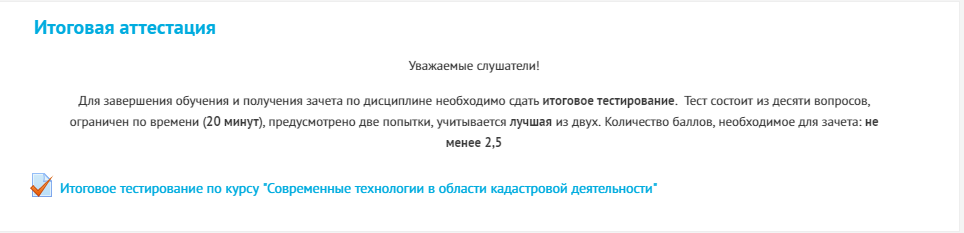 Страница с тестом выглядит так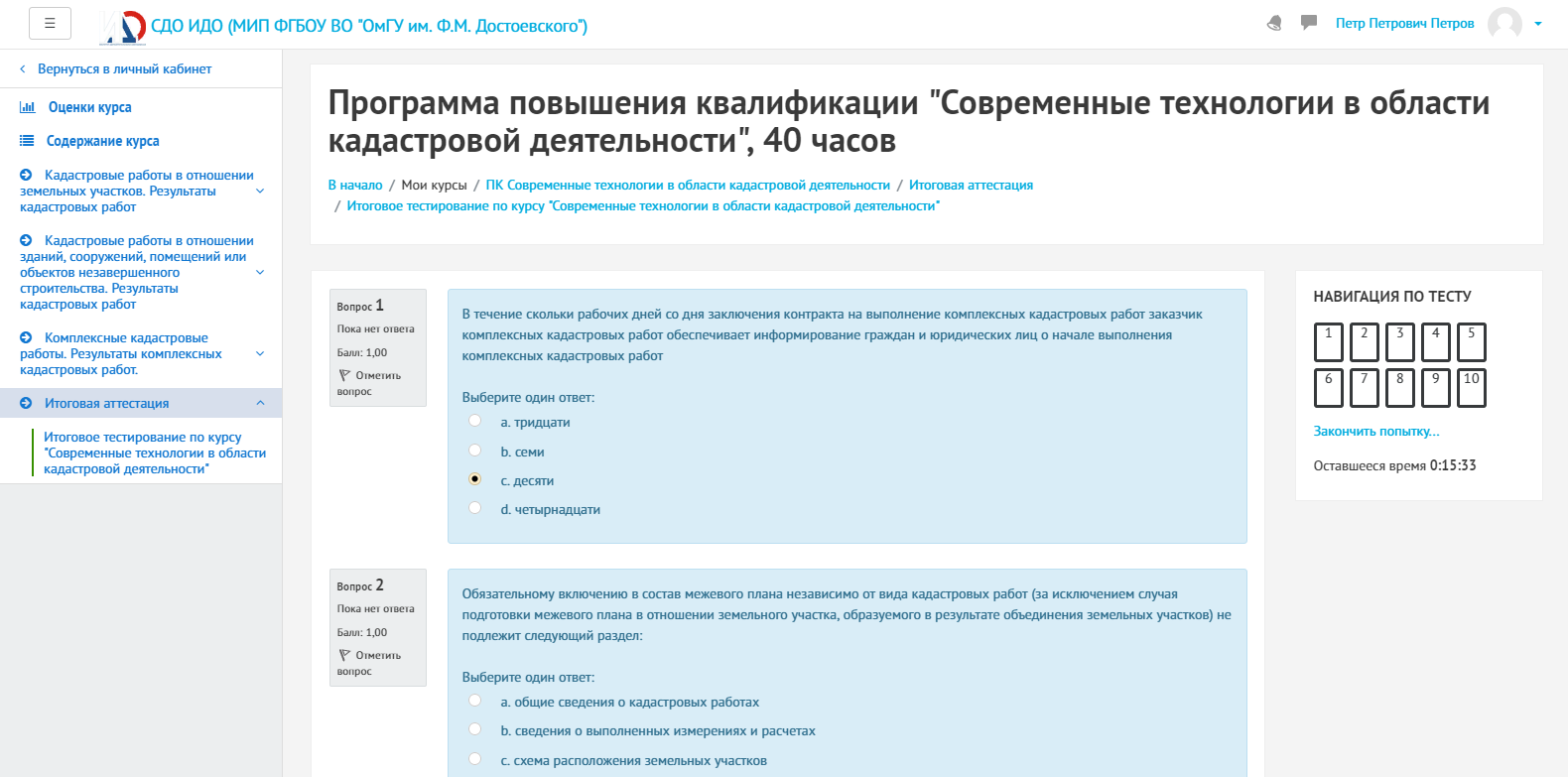 Все вопросы на одной странице. Отвечаете на вопросы и нажимаете кнопку 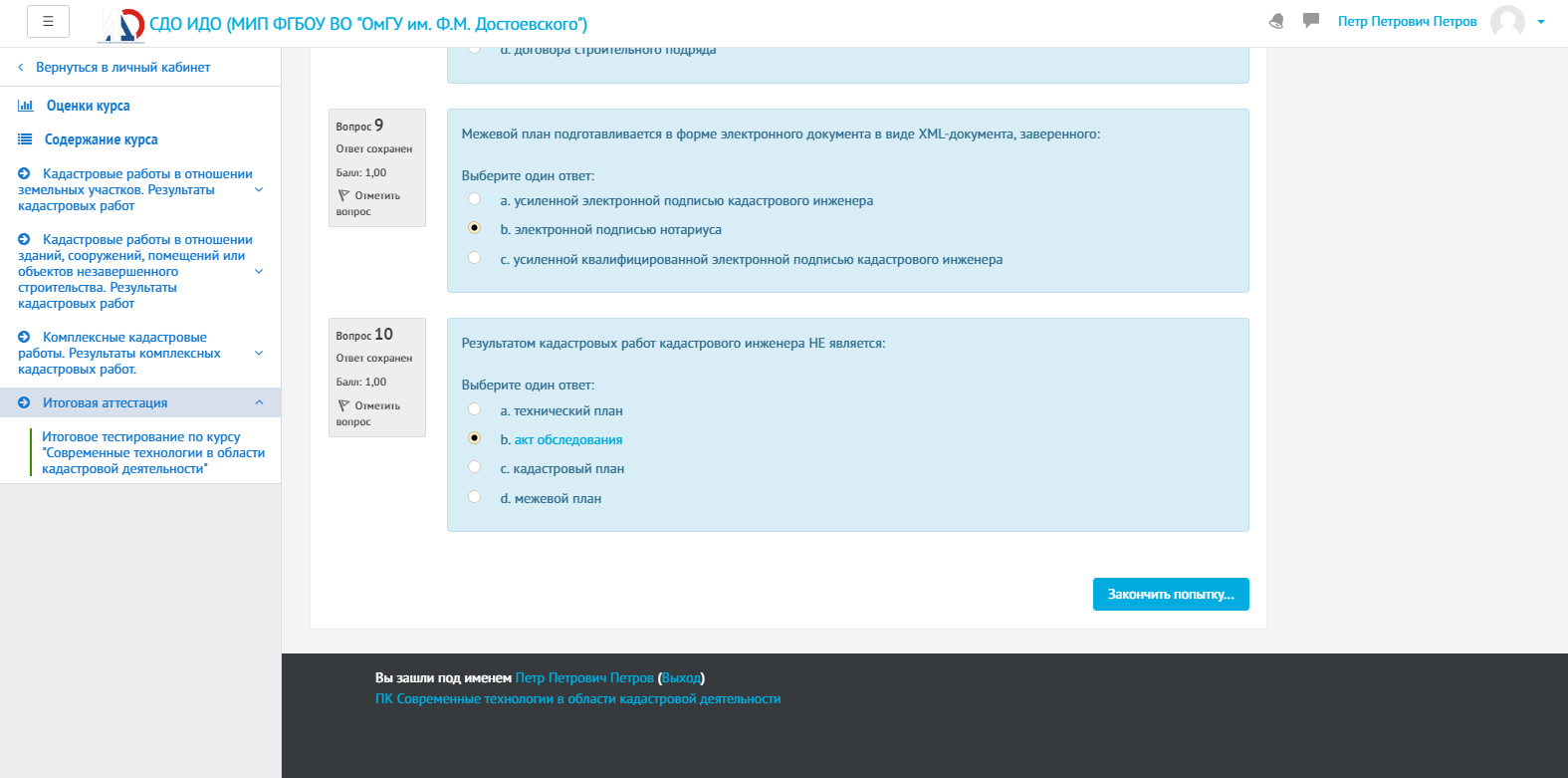 Если Вы уверены в своих ответах,  то дальше нажимаете кнопку 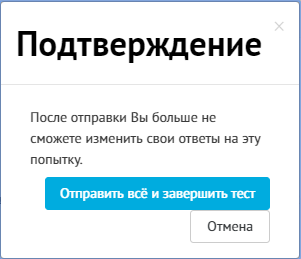 После завершения теста видны результаты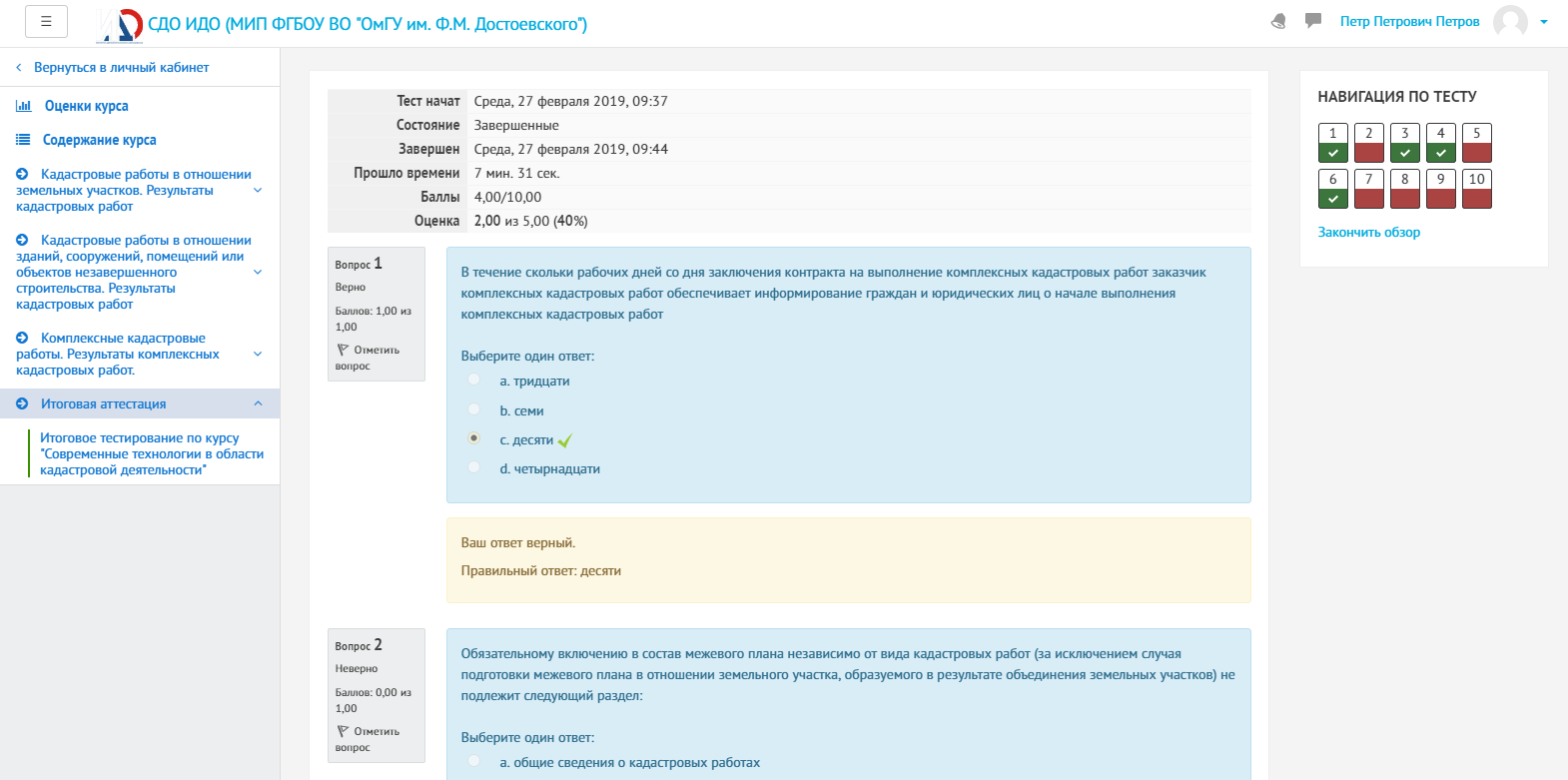 Выйдите из обзора попытки Вы попадаете на страницу теста, где отображаются попытки. Всего попыток 2, проходной балл для каждого теста 2,5. Если после первой попытки Вы не набрали нужное количество баллов, то пройдите тестирование еще раз. Если вы набрали более 2,5 баллов, то у Вас зачет и второй раз тест проходить не обязательно.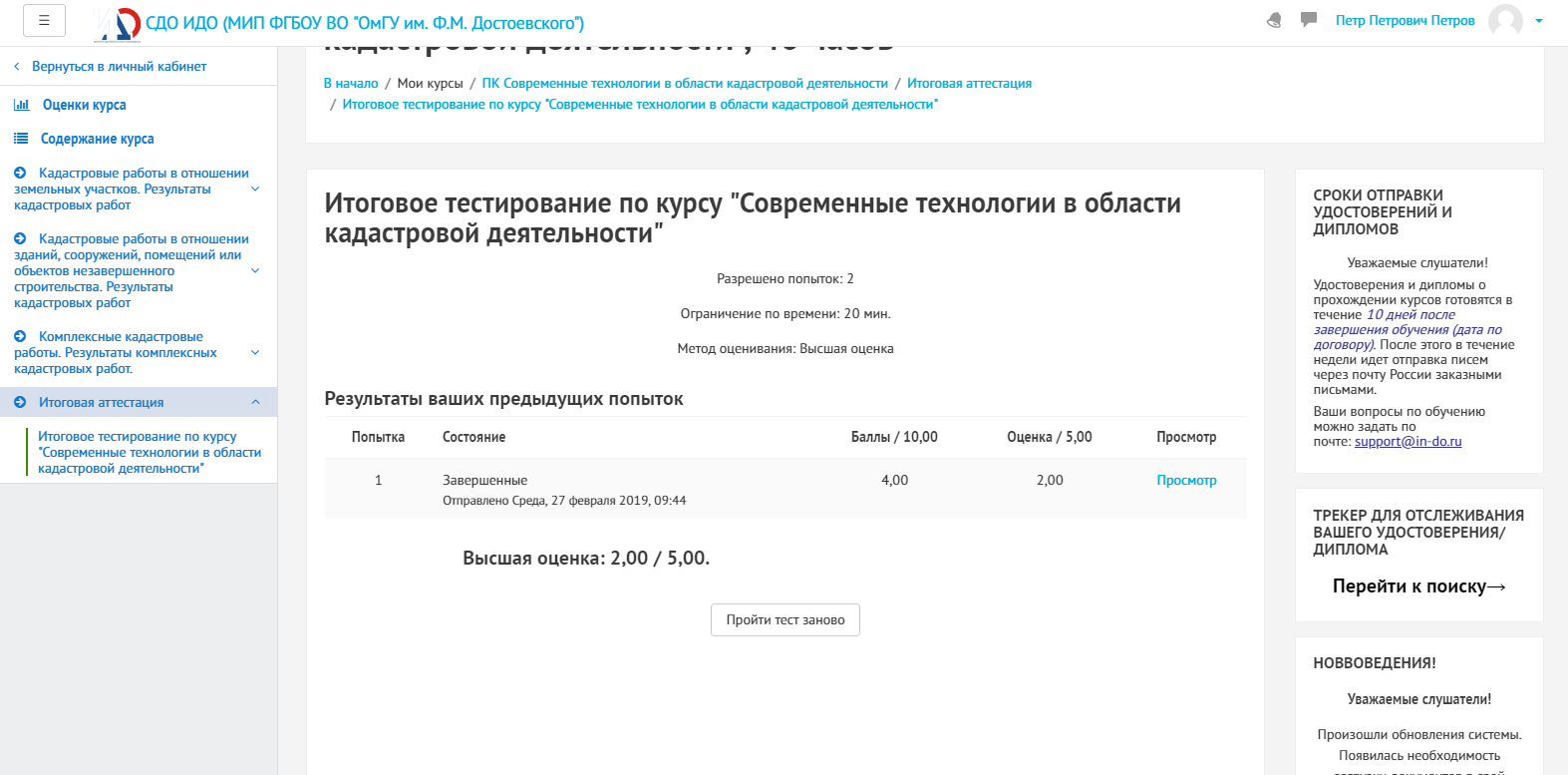 Окончание обученияДо начала обучения или в течение первой недели обучения Вы высылаете в Институт заверенный Вами оригинал договора (в двух экземплярах). Адрес: 644043, г. Омск, ул. Кемеровская, д. 10, офис 210После сдачи теста Вам нужно выслать скан подписанного акта об оказании услуг на электронную почту support@in-do.ruВсе оценки фиксирует система, администратор делает выгрузку по окончании курса.Удостоверения и дипломы готовятся в течение 10 дней рабочих после окончания обучения (дата окончания по договору). В письме будут следующие документы: оригинал Договора (один экземпляр), заверенный Институтом;акт об оказании образовательных услуг (в двух экземплярах), заверенный Институтом;оригинал Счета (для юридических лиц);диплом о профессиональной переподготовке и (или) удостоверение о повышении квалификации.Заверенный с Вашей стороны экземпляр Акта Вы возвращаете в Институт 644043, г. Омск, ул. Кемеровская, д. 10, офис 210Как только почта предоставляет идентификаторы для отслеживания писем, они появляются в СДО.  Найти их можно справа в разделе информацииНажав на кнопку «Перейти к поиску», Вы найдете раздел с датой окончания Вашего обучения. В разделе ищете свое либо свои ФИО (если договор на физлицо), либо название организации (если договор на юрлицо). Вопросы по работе с системой можно задать по адресу support@in-do.ru